Inschrijfformulier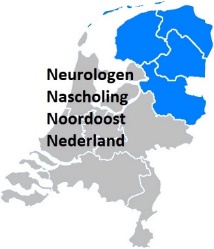 3e NNNoN10 juni 2022Hotel Bitter en Zoet in Veenhuizen dhr./  mevr. *	Ik kom samen met de a(n)ios:Voornaam					 dhr./  mevr. *Initialen				Voornaam	Achternaam:			Initialen		Praktijkadres			Achternaam:	Postcode			 AIOS */  anios* /  anders*, nml.  Plaats:		Emailadres			(De factuur voor uw administratie wordt u per email toegezonden) Neuroloog* /  AIOS */  anios* /  anders*, nml.  Emailadres		(De factuur voor uw administratie wordt u per email toegezonden)Bijzonderheden	(Ik wil voor toekomstige nascholingen graag WEL / NIET* ook via dit emailadres op de hoogte gehouden worden)Bedrijf:	iMeeduAdres:	Oude Wetering 27Postcode:	8043 MV 	Plaats: Zwolle	Land: NederlandIncassant ID:	NL54ZZZ650555510001Kenmerk machtiging:	20220610 -  	( hier uw BIG-nummer invullen a.u.b.) Reden betaling:	Inschrijfgeld 3e NNNoN d.d. 10 juni 2022Door ondertekening van dit formulier geeft u toestemming aan iMeedu om een éénmalige incasso-opdracht te sturen naar uw bank om het bedrag van  € 85,- (neuroloog) /  € 25,- (a(n)ios / anders) /  €  * van uw rekening af te schrijven en aan uw bank om éénmalig het bedrag van  € 85,- /  € 25,- /  €   * van uw rekening af te schrijven overeenkomstig de opdracht van iMeedu. Als u het niet eens bent met deze afschrijving kunt u deze laten terug boeken. Neem hiervoor binnen 8 weken na afschrijving contact op met uw bank.  Vraag uw bank naar de voorwaarden.Uw bankrekening gegevens (de tenaamstelling):Naam		Plaats 		IBAN		Plaats en datum 		Handtekening of naam:	Wilt u dit formulier (graag vóór 1 juni) insturen naar: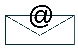 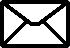 iMeedu						martinzwart@imeedu.nlOude Wetering 27					(mag ook als goed leesbare scan of foto)8043 MV Zwolle		Annulerings- en betalingsvoorwaarden:  Het verschuldigde bedrag wordt rond 1 juni 2022 automatisch geïncasseerd. Bij uw annulering na 1 juni 2022 behoud iMeedu het recht om 100% van de cursusprijs in rekening te brengen. Met uw inschrijving gaat u akkoord met deze voorwaarden.Maakt u a.u.b. een kopie van deze inschrijving voor uw eigen administratie.